* Умовні позначки: В - виконує, У - бере участь, П - погоджує, З - затверджує.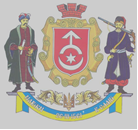 ВИКОНАВЧИЙ КОМІТЕТ СТАРОКОСТЯНТИНІВСЬКОЇ МІСЬКОЇ РАДИВИКОНАВЧИЙ КОМІТЕТ СТАРОКОСТЯНТИНІВСЬКОЇ МІСЬКОЇ РАДИВИКОНАВЧИЙ КОМІТЕТ СТАРОКОСТЯНТИНІВСЬКОЇ МІСЬКОЇ РАДИВИКОНАВЧИЙ КОМІТЕТ СТАРОКОСТЯНТИНІВСЬКОЇ МІСЬКОЇ РАДИВИКОНАВЧИЙ КОМІТЕТ СТАРОКОСТЯНТИНІВСЬКОЇ МІСЬКОЇ РАДИТехнологічна картка адміністративної послуги«Звільнення опікуна, піклувальника від здійснення їх повноважень » (назва адміністративної послуги)Технологічна картка адміністративної послуги«Звільнення опікуна, піклувальника від здійснення їх повноважень » (назва адміністративної послуги)Технологічна картка адміністративної послуги«Звільнення опікуна, піклувальника від здійснення їх повноважень » (назва адміністративної послуги)Технологічна картка адміністративної послуги«Звільнення опікуна, піклувальника від здійснення їх повноважень » (назва адміністративної послуги)Технологічна картка адміністративної послуги«Звільнення опікуна, піклувальника від здійснення їх повноважень » (назва адміністративної послуги)Розробник:Розробник:Розробник:Розробник:Затверджую:Затверджую:Затверджую:Начальник служби у справах дітейвиконавчого комітету Старокостянтинівської міської радим.п.___________ Сергій ЧЕРНОВСЬКИЙНачальник служби у справах дітейвиконавчого комітету Старокостянтинівської міської радим.п.___________ Сергій ЧЕРНОВСЬКИЙНачальник служби у справах дітейвиконавчого комітету Старокостянтинівської міської радим.п.___________ Сергій ЧЕРНОВСЬКИЙНачальник служби у справах дітейвиконавчого комітету Старокостянтинівської міської радим.п.___________ Сергій ЧЕРНОВСЬКИЙМіський голова м.п.___________ Микола МЕЛЬНИЧУКМіський голова м.п.___________ Микола МЕЛЬНИЧУКМіський голова м.п.___________ Микола МЕЛЬНИЧУКРозроблено: 24 січня 2024 рокуРозроблено: 24 січня 2024 рокуРозроблено: 24 січня 2024 рокуРозроблено: 24 січня 2024 рокуРозроблено: 24 січня 2024 рокуРозроблено: 24 січня 2024 рокуРозроблено: 24 січня 2024 року№п/пЕтапи опрацювання звернення про надання адміністративної послугиЕтапи опрацювання звернення про надання адміністративної послугиВідповідальна посадова особаДія *(В, У, П, З)Структурні підрозділи, відповідальні за етапи (дію,рішення)Строки виконання етапів(дії, рішення)Строки виконання етапів(дії, рішення)1Прийом і перевірка повноти пакету документів, реєстрація заяви, повідомлення замовника про орієнтовний термін виконанняПрийом і перевірка повноти пакету документів, реєстрація заяви, повідомлення замовника про орієнтовний термін виконанняПосадова особа центру надання адміністративних послуг виконавчого комітету міської радиВЦентр надання адміністративних послуг виконавчого комітету міської радиПротягом 1 дняПротягом 1 дня2Передача документів до служби у справах дітей виконавчого комітету міської радиПередача документів до служби у справах дітей виконавчого комітету міської радиПосадова особа центру надання адміністративних послуг виконавчого комітету міської радиВЦентр надання адміністративних послуг виконавчого комітету міської радиПротягом 1 дняПротягом 1 дня3Проведення обстеження умов проживання за результатами якого складається актПроведення обстеження умов проживання за результатами якого складається актСлужба у справах дітей виконавчого комітету міської радиВСлужба у справах дітей виконавчого комітету міської ради4Бесіда з дитиною за результатами якої складається довідкаБесіда з дитиною за результатами якої складається довідкаСлужба у справах дітей виконавчого комітету міської радиВСлужба у справах дітей виконавчого комітету міської ради5Розгляд питання на засіданні комісії з питань захисту прав дитиниРозгляд питання на засіданні комісії з питань захисту прав дитиниСлужба у справах дітей виконавчого комітету міської радиВСлужба у справах дітей виконавчого комітету міської ради6Рішення виконавчого комітету про звільнення від обов’язків  опікуна, піклувальникаРішення виконавчого комітету про звільнення від обов’язків  опікуна, піклувальникаСлужба у справах дітей виконавчого комітету міської радиУЦентр надання адміністративних послуг виконавчого комітету міської радиПротягом 1 дняПротягом 1 дня7Повідомлення заявника про результати розгляду його звернення та надання інформації про спосіб отримання відповідіПовідомлення заявника про результати розгляду його звернення та надання інформації про спосіб отримання відповідіПосадова особа центру надання адміністративних послуг виконавчого комітету міської радиВЦентр надання адміністративних послуг виконавчого комітету міської радиПротягом 1 дняПротягом 1 дняЗагальна кількість днів надання послугиЗагальна кількість днів надання послугиЗагальна кількість днів надання послугиЗагальна кількість днів надання послугиЗагальна кількість днів надання послугиЗагальна кількість днів надання послуги30Загальна кількість днів (передбачена законодавством)Загальна кількість днів (передбачена законодавством)Загальна кількість днів (передбачена законодавством)Загальна кількість днів (передбачена законодавством)Загальна кількість днів (передбачена законодавством)Загальна кількість днів (передбачена законодавством)30